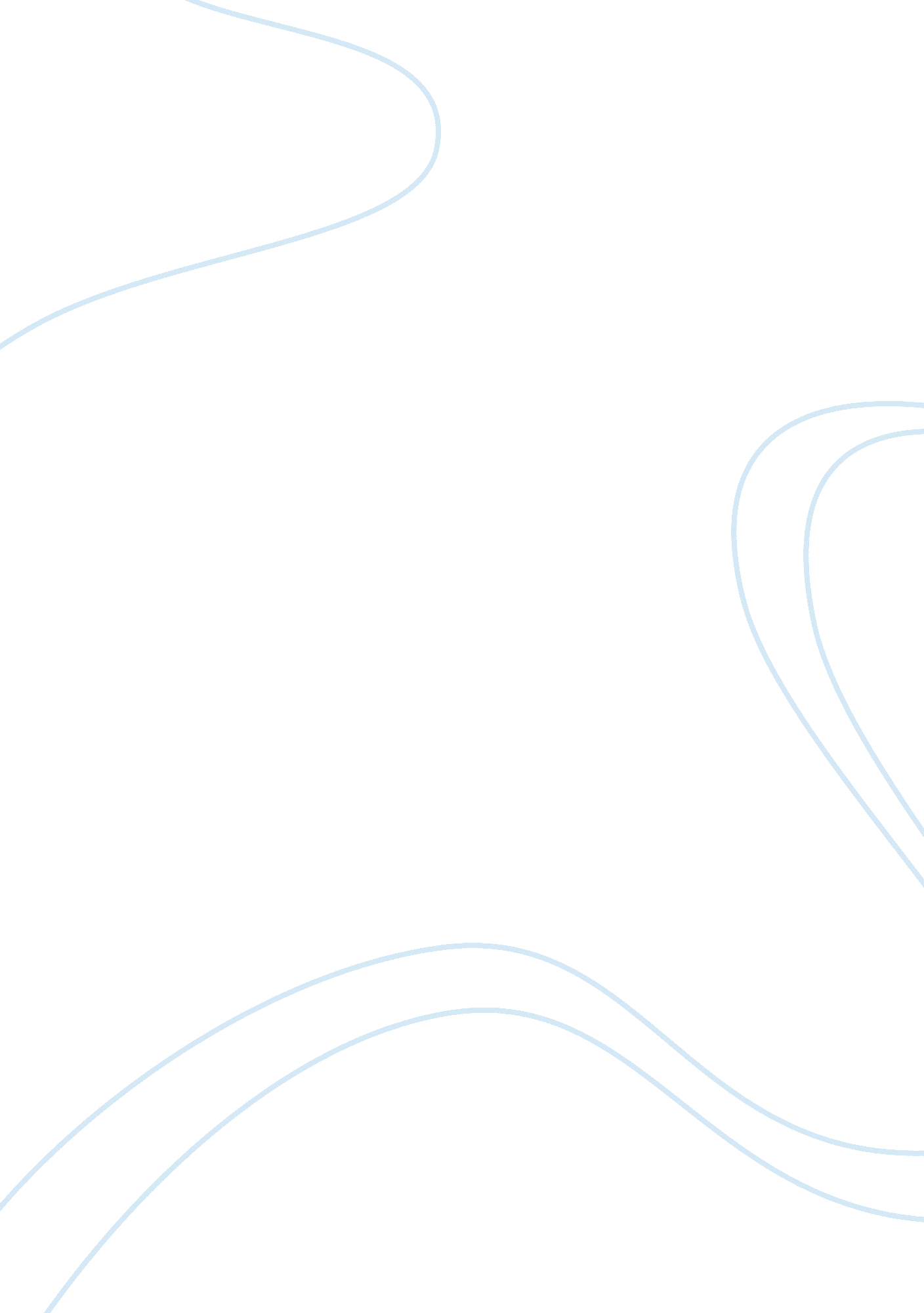 How vyvanse worksHealth & Medicine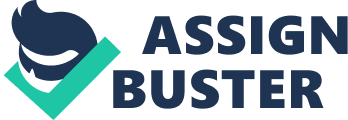 From Dr. Kenny Handelman’s blog (2012), most users claimed they suffered increased heart rate and increased blood pressure. One patient, in particular, Lori’s eight-year-old daughter, is said to describe the medicine as a cardiac medication because it makes her heartbeat go fast. Another patient, Donna, says she suffers vomiting and headache after a few days of taking the drug. Other side-effects that the drug gives are anxiety, decreased or loss of appetite, diarrhea, dizziness, dry mouth, irritability, trouble sleeping, upper stomach pain and weight loss. It is important for patients to inform their doctor about any other medications or even food supplements taken because there are certain reactions of the drug to other medications and vice versa that may cause further health problems. There may also be side-effects that may be caused when the drug is simultaneously taken with vitamins, supplements or medications. With the side-effects specified earlier, precaution must be taken by patients with heart problems, heart defects, high blood pressure, mental problems such as psychosis, tits or Tourette’s Syndrome and seizures. The physician must be informed about the medical history of the patient to make sure there would be no adverse side-effects to the medication (fda. gov, 2012). 